Chủ đề: [Giải toán 6 sách kết nối tri thức với cuộc sống] - Bài 11: Ước chung, ước chung lớn nhất.Dưới đây Đọc tài liệu xin gợi ý trả lời Bài 2.33 trang 48 SGK Toán lớp 6 Tập 1 sách Kết nối tri thức với cuộc sống theo chuẩn chương trình mới của Bộ GD&ĐT:Giải Bài 2.33 trang 48 Toán lớp 6 Tập 1 Kết nối tri thứcCâu hỏi: Cho hai số a = 72 và b = 96a) Phân tích a và b ra thừa số nguyên tố;b) Tìm ƯCLN(a, b), rồi tìm ƯC(a, b).GiảiCách 1: Ngắn gọna) a = 72 = 23.32    b = 96 = 25.3b) Ta thấy 2 và 3 là các thừa số chung của 70 và 96. Số mũ nhỏ nhất của 2 là 3 và số mũ nhỏ nhất của 3 là 1 nênƯCLN(72; 96) = 23.3 = 24ƯC(a, b) = Ư(24) = {1; 2; 3; 4; 6; 8; 12; 24}.Cách 2: Chi tiếta) Phân tích a và b ra thừa số nguyên tốVới a = 72, ta có: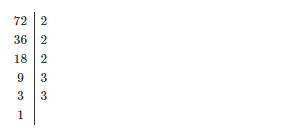  Do đó: a = 72 = 23.32.Với b = 96, ta có: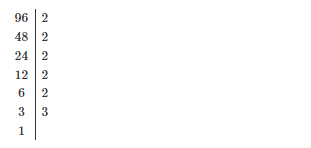 Vậy  b = 96 = 25.3.b) Ta thấy 2 và 3 là các thừa số chung của 70 và 96. Số mũ nhỏ nhất của 2 là 3 và số mũ nhỏ nhất của 3 là 1 nênƯCLN(72; 96) = 23 . 3 = 24ƯC(a, b) = Ư(24) = {1; 2; 3; 4; 6; 8; 12; 24}.-/-Vậy là trên đây Đọc tài liệu đã hướng dẫn các em hoàn thiện phần giải bài tập SGK Toán 6 Kết nối tri thức: Bài 2.33 trang 48 SGK To&aac